«Ребенок  и сказка»
      На основе сказок можно построить занятия с одним ребёнком или с группой детей. Сюжет сказки предполагает выполнение разных заданий на развитие воображения, памяти, речи, логики, внимания.
                     Сказки – путешествия
     Сказки – путешествия знакомы детям с раннего возраста. Например, сказка «Колобок». Такие сказки привлекают детей тем, что в них последовательно разворачивается сюжет, дети легко могут представить себя в роли героя сказки. Эти сказки хороши для развития внимания, воображения, зрительной памяти, логики. Для лучшего запоминания сказки можно использовать различные схемы, иллюстрации к сказке, серию сюжетных картин, можно предложить ребёнку самостоятельно зарисовывать ключевые моменты сказки.
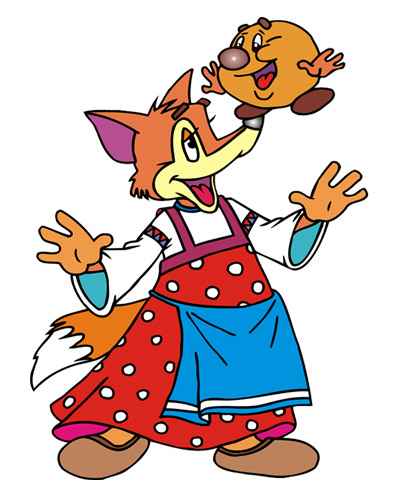                                   Сказка–выбор
      Сказок, в  которых герою  приходится  делать  выбор достаточно   много.   Эти    сказки   помогут  вам  глубже понять ребёнка, познать мир его чувств, привязанностей или даже тревог.
Как можно использовать сказку – выбор:
1. Прочтите ребёнку сказку.
2. Прочтите сказку не до конца.
3. Прочтите    сказку  не  до  конца,  а до того  места, где требуется сделать выбор.
4. Ребёнок   может   рассказать   о   своем  выборе   устно, постарайтесь  подвести  его  к  тому, чтобы  он  объяснил свой выбор. Ещё можно нарисовать свой выбор, сделать аппликацию.
5.  Затем   дочитайте   сказку  до  конца,  чтобы  ребёнок узнал,  какой выбор сделал герой сказки.
6. Поговорите о выборе героя.
                                          Сказка – игра
    Прием создания сказки «салат из сказок». Предложите ребенку   придумать   новую   сказку,   используя   две знакомые ему сказки. 
Придумывание своей сказки.
Предложите ребенку придумать свою сказку. Пусть она поселится в красивой тетради, будет оформлена яркими рисунками,   изображающими   новых   и   даже фантазийных персонажей.
Чаще играйте вместе с детьми со сказкой. И её герои вместе с вами помогут детям проявить и развить логику и память, риторику и творческое воображение.Консультацию подготовила старший воспитатель Куркова И.Г.(по материалам интернета)